Приложение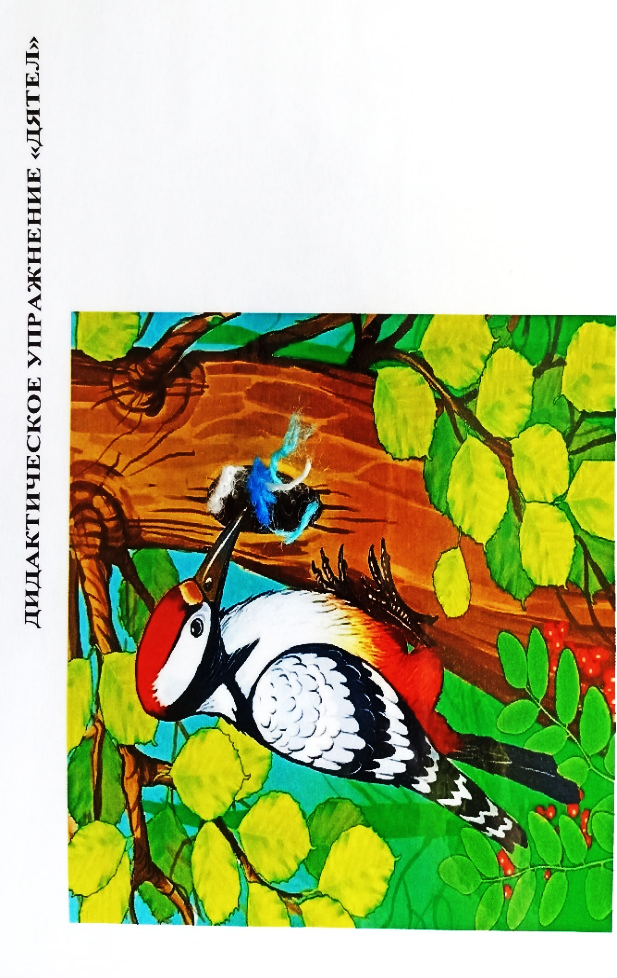 Рисунок 1. к р/и «Дятел - лесной доктор»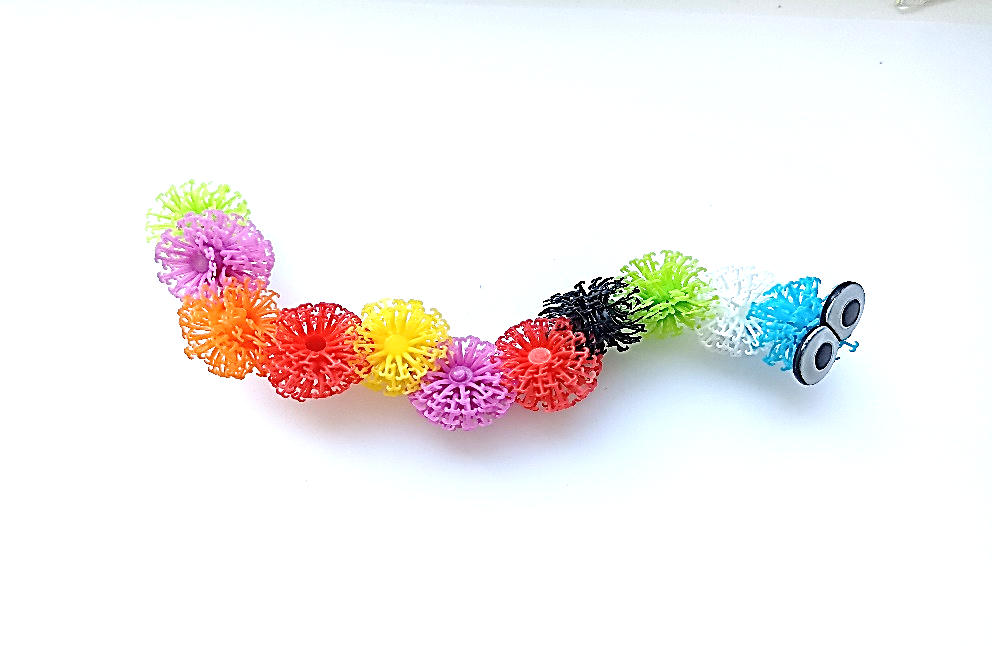 Рисунок 2. к р/у «Сделай гусеницу»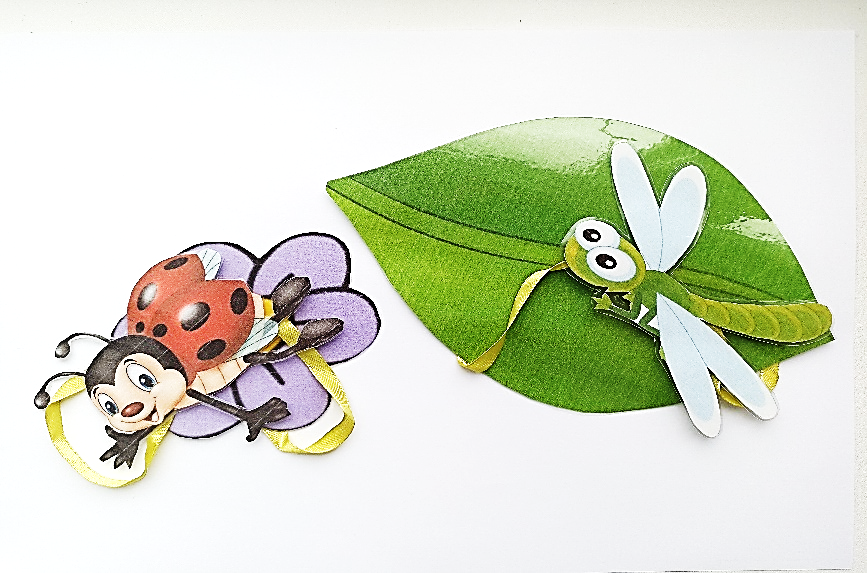 Рисунок 3. к дыхательной гимнастике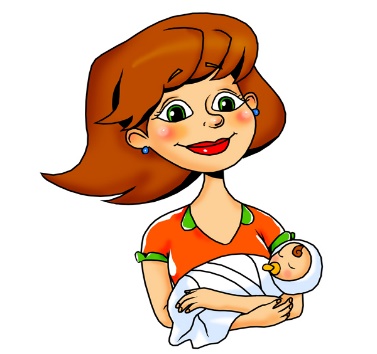 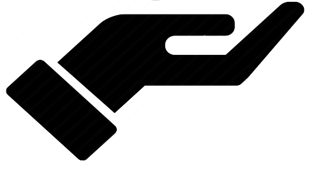 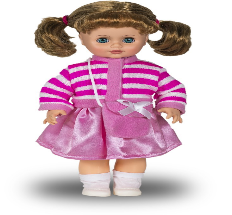 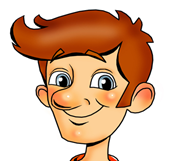 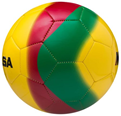 Рисунок 4. к р/и «Попроси игрушку»